Personal ProfileEducational ProfileBBA	            	Dharwad University, Karnataka		            Year of award- 2002		Professional ExperienceResearch PublicationsDeterminants of customer loyalty in the Insurance sector with reference to LIC, Manipur: Chand K.S.; Sarma Barua B.P.; International Journal of Management  Volume 11, Issue 10, October 2020, 533-547.  Wildlife Watching and Recreational Experience of Visitors in Kaziranga National Park : Sarma Barua B.P.; Chand K.S.; International Journal of Humanities and Social Science Invention; Volume 9 Issue 3.; March 2020, 15-22Study on pastoralist lifestyle of yak herders of Monpa tribe: Effect of modernization on traditional way of life; T. Choepel; K.Chand.: International Journal of Education, Modern Management, Applied Science & Social Science (IJEMMASSS) 100 ISSN : 2581-9925, Volume -02, No. 03, July - September, 2020, 100-108.Bleeting-Namtsering and Pangsau-Nampong Cross Border Trade Centres of Arunachal Pradesh- An Application of SWOT Analysis: P.Modi.; Chand K. S.; O. Mara.; East African Scholars Journal of Economics, Business and Management, Kenya, 2018, ISSN-2617-4464(Print) ISSN-2617-7269(online) Volume-1/Issue-3/Dec 2018, 89-96.Expenditure Pattern of Monpa Farmers From West Kameng District of Arunachal Pradesh, India.; P.Modi.; Chand K. S.; O. Mara.; East African Scholars Journal of Economics, Business and Management, Kenya, 2018, ISSN-2617-4464(Print) ISSN-2617-7269(online) Volume-1/Issue-3/Dec 2018, 72-81.Income Pattern of Monpa Farmers- A Case of West Kameng District of Arunachal Pradesh, India.; P.Modi.; Chand K. S.; O. Mara.; East African Scholars Journal of Economics, Business and Management, Kenya, 2018, ISSN-2617-4464(Print) ISSN-2617-7269(online) Volume-1/Issue-3/Dec 2018, 82-88.Financial status of Arunachal Pradesh State Transport bus service: a historical approach P.Modi.; Chand K. S; Likha Eicher.; South Asian journal of Marketing & Management Research, 2012 ISSN-2249-877X Volume 2/Issue 6/June 2012, 140-148.Book/Book Chapter publishedChand K.S.; Sarma Barua B.P.; Homestay as an emerging mode of accommodation for tourists and exploring the experiences of tourists – a case study of Ziro valley in Arunachal Pradesh.; Contemporary issues and insights of Anthropology of North-east India,; Singh H.V.; Borgohain Milonjyoti.; Kalpaz Publications.; Delhi.; 2020.; 137-156.Sebastian B.; Chand K.S.; Challenges associated with the Adoption of E-Learning in the Educational Institutions of Aruanchal Pradesh in the context of Covid-19 pandemic.; Contemporary issues and insights of Anthropology of North-east India,; Singh H.V.; Borgohain Milonjyoti.; Kalpaz Publications.; Delhi.; 2020.;  233-244Research guidancePh.D scholarMr. Tenzin ChoepelTopic of research: A study on the socio-economic activities of Yak herders with special reference to Monpa tribe of Arunachal Pradesh: Transition and Continuity.Year of PhD degree: OngoingMr. Benny SebastainTopic of research: Strategic approaches to employability skill development among graduates: an empirical evidence from Arunachal Pradesh.Year of PhD degree: OngoingMr. Tashi Lungtan KeeTopic of research: Assessment of Homestay Tourism in Arunachal Pradesh with special reference to Tawang and Lower Subansari District.Year of PhD degree: OngoingMr. Charu OkamTopic of research: Year of PhD degree: OngoingCourse/Conference/Workshop organizedOrganized 5 days Online Faculty Development Program on LaTeX + Xfig in association with Spoken Tutorial, IIT Bombay. Duration- (5 Days) 18th Sep-22nd Sep, 2020.Role- CoordinatorCourse/Conference/Workshop etc. attendedFive days online faculty development programme on open, distance and online learning “Emerging new realities: Bridging the gap of regular and ODL mode held at RGU, Doimukh, Arunachal Pradesh, India, during 28th July-1st August 2020.Five days International online faculty development program on New Paradigms of Research in Commerce and Management mode held at RGU, Doimukh, Arunachal Pradesh, India, during 29 June- 3rd July- 2020.14 Days National Faculty Development Programme on Data Analysis for Research in Social Sciences held at Teaching Learning Centre, Ramanujan Collge University Of Delhi, India, during 17th -20th June, 2020.5 days online Faculty Development Programme on “Emerging Issues in Social Science Research”, organized by Department of Anthropology, Rajiv Gandhi University, Arunachal Pradesh, India from 4th to 8th May, 2020Two Weeks National Faculty Development Programme in Entrepreneurship held at Centre for Entrepreneurship, Rajiv Gandhi University, Doimukh, Arunachal Pradesh, India, during 23rd April -4th May, 2019.Ethnicity, Livelihoods and Culture change among the Himalayan people: Anthropology and beyond held at the Department of Anthropology, Rajiv Gandhi University in collaboration with Indira Gandhi Rashtriya Manave Sangrahalaya (IGRMS), Bhopal, Aruanchal Pradesh during 23rd – 24th Sept 2019. Title of paper: Socio-cultural Live of Brokpa Community of Monpa Tribe in Arunachal Pradesh.Delivered a presentation on “Business opportunities in Arunachal Pradesh ” in the 3 days National Entrepreneurship Awareness Camp organised by the Centre for Entrepreneurship, Rajiv Gandhi University in collaboration with Entrepreneurship Development Institute of India (EDI), Ahmedabad  in October 2018. Delivered a presentation on “Identification of Business Opportunities and mechanism for product selection” in the Entrepreneurship Development Programme (EDP) on “Rapid Water Cleaning Using Bio-Resources & Other Low Cost Materials in Arunachal Pradesh organised by the Centre for Entrepreneurship, Rajiv Gandhi University in November, 2017.Delivered a presentation on “Marketing Research for Entrepreneurship ” in the Entrepreneurship Development Programme (EDP) on “Rapid Water Cleaning Using Bio-Resources & Other Low Cost Materials in Arunachal Pradesh organised by the Centre for Entrepreneurship, Rajiv Gandhi University in October 2017 Delivered a presentation on “Questionnaire Design for Entrepreneurship ” in the Entrepreneurship Development Programme (EDP) on “Rapid Water Cleaning Using Bio-Resources & Other Low Cost Materials in Arunachal Pradesh organised by the Centre for Entrepreneurship, Rajiv Gandhi University in October 2017 Attended the Winter School on Socio-Cultural, Religion, Political & Value Education for National Integration, HRDC, Manipur University during 7th -29th December, 2015. Rural Development in India ‘Issues, progress & programme effectiveness’ held Department of Commerce, RGU during 26th – 27th April, 2013.Title of paper: Role of Thaji in rural development among Yobin community of Arunachal Pradesh.Attended the Refresher Course held at Academic Staff College, Lucknow University, Uttar Pradesh, India during 1st Sept-22nd Sept, 2012.Participated in the Faculty Development Programme on Personality Development sponsored by NERIST TEQIP under the aegis of MHRD-World bank organized by Centre for Management Studies during 7th -9th May, 2012.Attended the Orientation Programme held at Academic Staff College, NEHU, Meghalaya, India during 4th July-31st July, 2011.  Participated in the 3 day workshop on Statistical Package for Social Sciences conducted at Manipur Institute of Management Studies, Manipur University during 1st-3rd July, 2011Attended the UGC sponsored short term course in Research Methodology at Manipur University from 7th to 11th June, 2011.Photo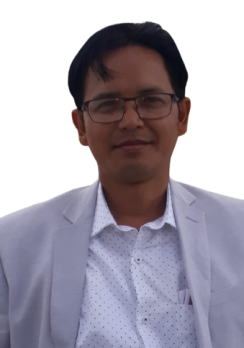 Dr. K.SotechandDr. K.SotechandPhotoAssistant Professor, Department of ManagementAssistant Professor, Department of ManagementPhotoRajiv Gandhi University, Rono Hills, DoimukhRajiv Gandhi University, Rono Hills, DoimukhPhotoArunachal Pradesh-791112Arunachal Pradesh-791112PhotoPhotoEmail:  ks.chand@rgu.ac.inPhotoPhotoPhotoPhone No.: +91 9612918585Ph.D.Manipur University, Indo Myanmar Road, Canchipur, Imphal, Manipur 795003Year of award-2014Supervisor : Prof. Memcha LMMM Pune University, MaharashtraYear of award- 2005Assistant Professor, Department of Management Rajiv Gandhi University, Arunachal Pradesh, India19th September, 2008 -till date